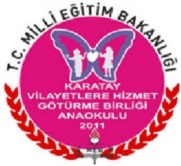 VİLAYETLERE HİZMET GÖTÜRME BİRLİĞİ ANAOKULU 2020-2021 MAYIS AYI BESLENME LİSTESİYASEMİN OKUR                 		HAVVA KÜPCÜ 				ZEYNEP UYSALÖĞRETMEN 				ÖĞRETMEN				OKUL MÜDÜRÜTARİHSABAHİKİNDİ17.05.2021  PAZARTESİMERCİMEK ÇORBASI , EKMEK,MERCİMEK ÇORBASI , EKMEK, 18.05.2021  SALISANDVİÇ ,BİTKİ ÇAYISANDVİÇ ,BİTKİ ÇAYI19.05.2021  ÇARŞAMBARESMİ TATİLRESMİ TATİL20.05.2021  PERŞEMBEŞEHRİYE ÇORBASI ,MEYVEŞEHRİYE ÇORBASI ,MEYVE21.05.2021  CUMAAÇIK BÜFE KAHVALTIAÇIK BÜFE KAHVALTITARİHSABAHİKİNDİ24.05.2021   PAZARTESİFIRINDA PATATES,BİTKİ ÇAYIFIRINDA PATATES,BİTKİ ÇAYI25.05.2021   SALIYOĞURT ÇORBASI , EKMEKYOĞURT ÇORBASI , EKMEK26.05.2021   ÇARŞAMBASİMİT,PEYNİR ,ZEYTİN,BİTKİ ÇAYISİMİT,PEYNİR ,ZEYTİN,BİTKİ ÇAYI27.05.2021   PERŞEMBEARAPAŞI ÇORBASI,EKMEK,MEYVEARAPAŞI ÇORBASI,EKMEK,MEYVE28.05.2021   CUMAAÇIK BÜFE KAHVALTIAÇIK BÜFE KAHVALTITARİHSABAHİKİNDİ31.05.2021   PAZARTESİYUMURTA,PEYNİR,ZEYTİN,BİTKİ ÇAYIYUMURTA,PEYNİR,ZEYTİN,BİTKİ ÇAYI